Nombre de la actividad: Asamblea General con Padres de Familia de la Escuelita de Fútbol Municipal.Actividad:  Alcalde Municipal Dr. José Rigoberto Mejía y Comisión Deportiva Municipal se reunió está tarde con los Padres de Familia de la Escuela Municipal de Fútbol el objetivo principal es seguir apoyando a los niños y niñas en el ámbito deportivo, de igual manera se les entrego el uniforme oficial que utilizarán a nivel Internacional en los próximos Torneos Juveniles.                                                                                                                                        Fecha: 12 de noviembre de 2020.                                                                                               Ubicación: Cancha La Maraña.                                                                                                        Hora: 4:00pm.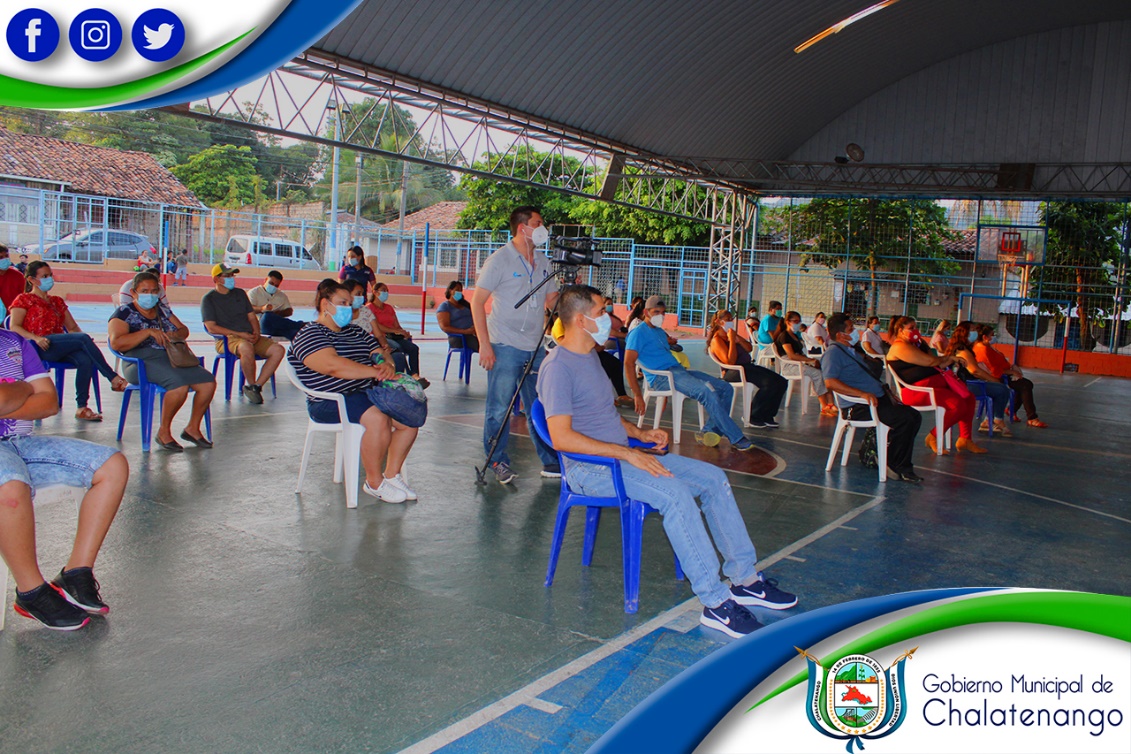 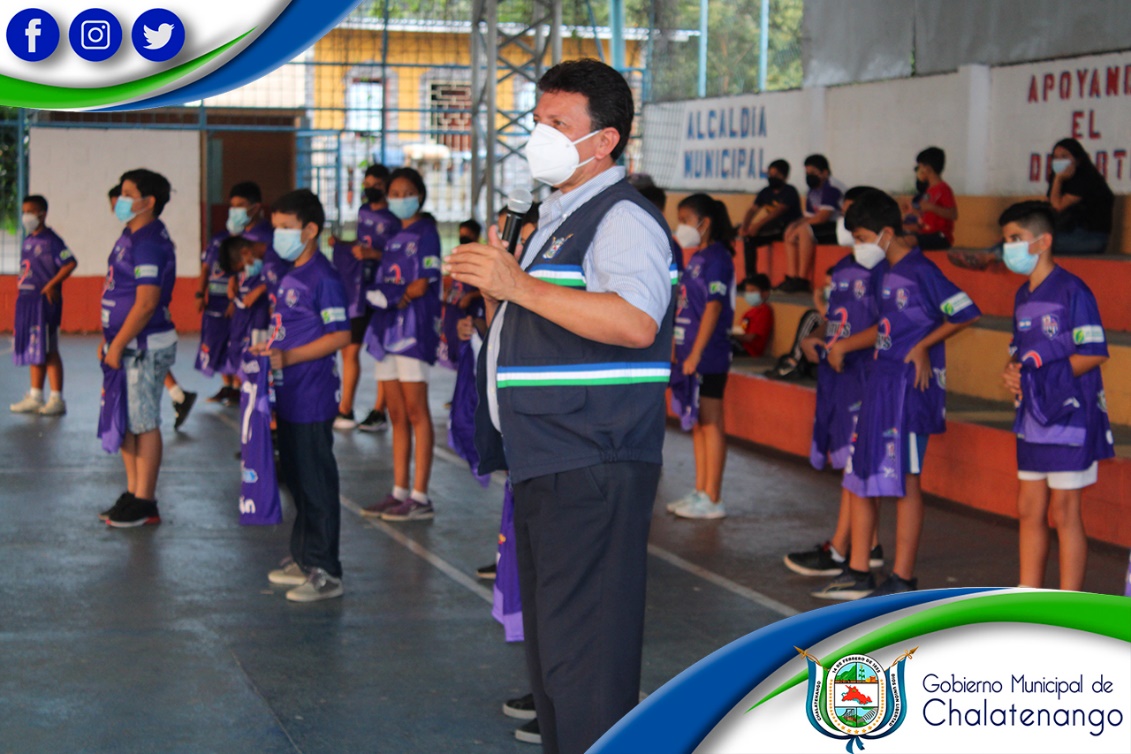 